Vocabulary Words for the Week of 10/17/11: Unit 2 Week 3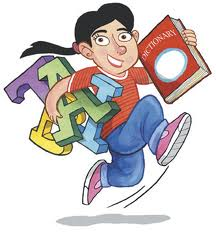 WORDPART OF SPEECHDEFINITION1.calamities2.mitigate3.devastating4.evacuate5.administer6.ovation7.petty8.plight9.repent10.reverie11.revocation12.scan13.strand14.strife15.topple16.intro-Stem (Latin)into17.mal-Stem (Latin)bad